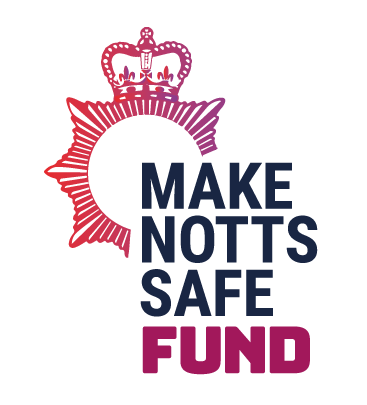 Rural Crime ThematicApplication Form 2023Please ensure you have read the following documents before completing this form:
Make Notts Safe Grants Overview Make Notts Safe Thematic Application Form GuidanceCompleted forms should be emailed to commissioning@notts.police.ukThe deadline for completed applications is Sunday 26 February 2023.If you require this application form in a different format please contact us on the email above. 




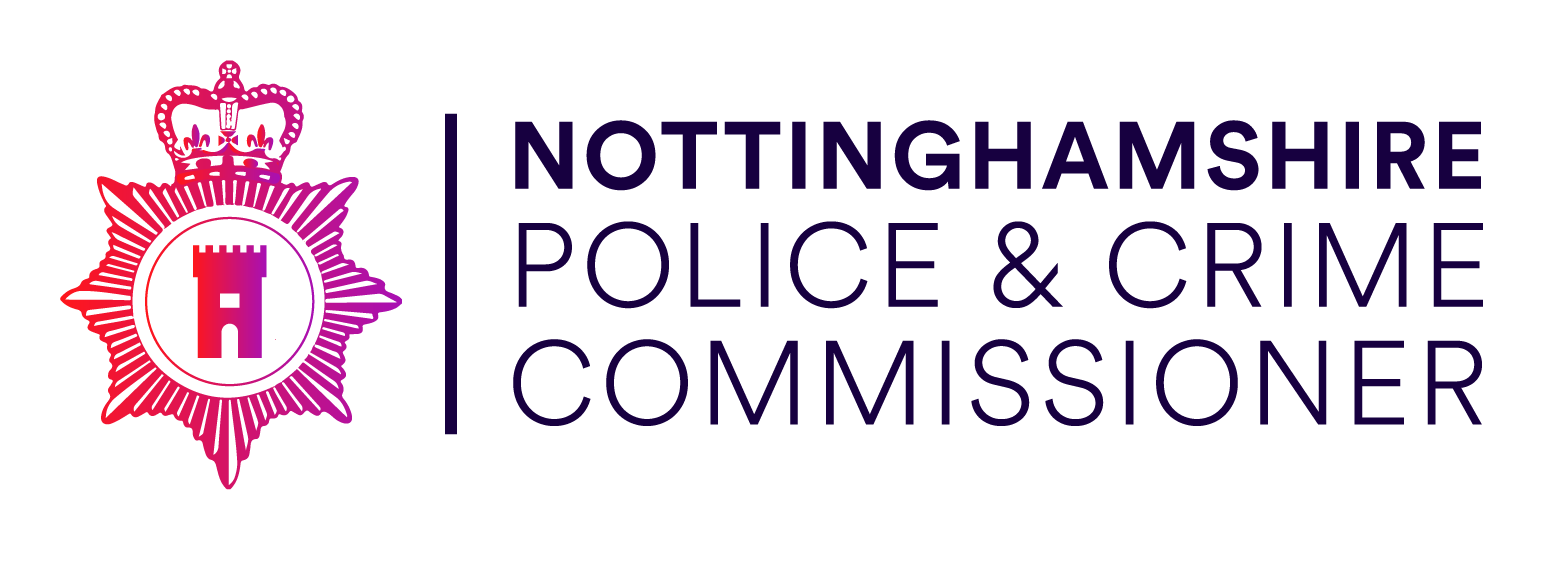 Section 1 – Organisation details Main contact detailsPlease detail any particular communication needs your main contact has e.g. textphone, sign language, large print, audiotape, Braille or a community language.1.2	Type of organisationPlease confirm the type of your organisation as stated in the governing document (please complete all those that apply):1.3	Accountable bodyIf your organisation is unincorporated do you have agreement from a legally constituted organisation to act as your accountable body for the funding?If yes, please provide details of the accountable body and attach a letter of agreement: 1.4	About your organisation and track recordPlease tell us about your organisation, what it does and its track record in delivering similar projects to the one you are applying for (maximum of 200 words):Section 2 – Funding Proposal2.1	Funding Proposal Brief OverviewPlease give a very brief synopsis of the project (maximum 30 words).  We may use this information in publicity material.Funding Proposal Full Outline Please describe your proposal in full detailing how you will meet the scope outlined in the relevant thematic ‘call for proposals’. (maximum of 500 words)Funding Proposal delivery plan Please complete the attached delivery plan in as much detail as possible including SMART targets and realistic timeframes. Meeting the need/prioritiesHow specifically will your proposed work address the need and priorities outlined in the Rural Crime thematic ‘call for proposals’ (maximum of 250 words):2.5	Funding Proposal locationWhich geographical location(s) will your proposal be working in/delivered?Please note this is not necessarily where your work is based but the location(s) in which the proposal will be working or where the beneficiaries come from. This information will be used to help ensure that wherever possible there is a wide geographic spread of funded proposals. 2.6	BeneficiariesWho will your funding proposal particularly benefit?2.7	TimelineWhat is the intended start date of the work/proposal?

	_______________________________What is the intended end date of the work/proposal? 

	_______________________________The end date must be no later than 31st March 2025Evaluation: Measuring outputs, outcomes and successIt is essential that any successfully funded proposal is prepared to undertake an evaluation of the success of their work and the delivery method. This enables us to build up an evidence base as to ‘what works’. Please detail below your initial thoughts about how you might collect data to measure your outline outputs and outcomes (detailed in the project plan above). Please note this is only initial thoughts at this stage. If the application is successful at Stage 1, the OPCC will work with you to develop these measures further (as detailed in the guidance notes). (maximum of 250 words)2.9	PartnersIf you are intending to deliver your work in partnership with any other organisation(s) or you are anticipating referrals from other organisations please provide details below. We will require supporting evidence from partners where you are expecting to receive referrals etc. Referrals OutIt is essential that all successful proposals are willing to refer individuals into other agencies / organisations and projects (where appropriate). We would therefore expect organisations to have either existing established referral pathways or be willing to seek to establish referral pathways into appropriate agencies, particularly into public sector and commissioned third sector services. Please provide brief details below about how you would meet this expectation: 2.11	Information sharing agreementsDoes your proposal require the sharing of information from or with other agencies? If yes, do you have GDPR compliant information sharing agreements in place?Please provide brief details – who is the ISA between, when was it written and signed etc:2.12	ScopeIs this grant for new work , or to support/extend your organisation’s existing work ?If it is to support existing work, tell us, in a maximum of 300 words how this work was previously funded, why this funding is no longer available and what has been achieved so far.2.13	AdditionalityPlease tell us how your proposal is additional to any existing provision in Nottingham/shire? (maximum of 150 words):2.14	SustainabilityPlease explain what your plans are to sustain this work once any PCC funding has finished. Section 3 - Financial information 3.1	Funding Proposal budget and detail around Match Funding Please complete the table below showing how the make Notts Safe Grant funding would be spent per financial year alongside any match funding. Depending on the timeframe you are applying for PCC for please ensure that the relevant columns are completed. 3.2	Payments to third partiesPlease provide detail of your process of payments to third parties involved in delivering the project, including PAYE:3.3	Justification of costsPlease use this space to justify any costs which you feel may appear high, including any consultancy costs (maximum of 150 words):3.4	Reduce scale of proposalWe sometimes offer organisations reduced funding.  Whilst we appreciate that reduced funding will result in reduced outcomes, we do not have sufficient funding to support all the initiatives we would like to. Please tell us below how you could scale down your proposal if we offer you a reduced overall grant.  Section 4 – Due Diligence 4.1	Organisation’s General Policy and Procedures Please complete the following table in relation to your organisation (if you are proposing to use an accountable body you will need to include their details as well):4.2	Organisation’s Financial Procedures 4.3	Income and expenditurePlease outline your annual income and expenditure in the past two years?4.4	Safeguarding Please complete the safeguarding checklist below: 4.5	ReferencesReferences are required with all submitted applications. For grant applications of more than £10,000 two references should be supplied. At least one referee should be from a government body such as a local authority, health agency or the police. Referees must understand the work of your organisation and be able to comment on your ability to deliver the project. Original references should be submitted with the application form. Please tick to confirm references have been submitted with this application Section 5 – Equalities Monitoring The Commissioner is under a legal duty to eliminate unlawful discrimination.  Commissioner Henry is keen to ensure that her grant funding is accessible to all the communities of Nottingham and Nottinghamshire, in order to promote inclusive communities. The equality information below will help us to assess if we are reaching the widest range of communities as possible. We will use the information we gather to review our grant funding priorities as well as our policies and procedures. The equalities information you provide will not be considered by the assessing staff or panel and will not affect your application. Please complete the attached equalities monitoring form. Please ensure that the completed equalities monitoring form is emailed in as a separate attachment alongside the completed application form rather than embedded so it remains separate. Section 6 - Conflict of Interest and Final Declaration * Delete as applicableI / we* hereby confirm that my / our organisation or any directors or partner or any other person who has powers of representation, decision or control have not been convicted of any of the following offences:I / we* hereby confirm that within the past three years my / our organisation and its directors / trustees have not:For the purposes of this declaration, a Relevant Conviction is a conviction involving dishonesty, violence or sexual assault and a Regulated Activity has the meaning given in Schedule 4 to the Safeguarding Vulnerable Groups Act 2006.  I / we* hereby confirm that no individual, employed or associated with the Beneficiary, has: disclosed that he has a Relevant Conviction; been found by the Beneficiary to have any Relevant Convictions (whether as a result of a police check or through the DBS procedures or otherwise); orbeen barred from, or whose previous conduct or records indicate that he would not be suitable to carry out Regulated Activity or who may otherwise present a risk to service users,and no such individual is or shall be employed or engaged in any part of the provision of the Funded Services.Conflicts of InterestConflict of Interest refers to situations in which personal interests (which may include financial interests) may compromise, or have the appearance of, or potential for, compromising professional judgement and integrity and, in doing so, the best interests of the Police and Crime Commissioner. Examples of conflicts of interest include: (this is not an exhaustive list)Being employed by (as staff member or volunteer) any Police Force or Office of the Police and Crime Commissioner (OPCC)Being a member of a Police Force or OPCC management/executive boardCanvassing, or negotiating with, any person with a view to entering into any of the arrangements outlined aboveHaving a close member of your family (which term includes unmarried partners) or personal friends who falls into any of the categories outlined aboveHaving any other close relationship (current or historical) with any Police Force or OPCCFailure to comply with OPCC’s Gifts, Gratuities and Hospitality ProcedureI/We* hereby  confirm that no conflicts of interest exist between the grant applicant organisation (including any employee, volunteer or board member) and the Commissioner (or any of his officers, members or advisors). Or  declare that the grant applicant / someone associated with the grant applicant* does have a conflict of interest that may prevent our full and unprejudiced participation in this procurement process. The nature of this conflict of interest is described below:Declaration I confirm that I am authorised to sign on the behalf of the organisation and that all the information given or referred to in this application form is true and accurate and that all relevant information has been submitted.
Privacy Notice The information supplied in this form will be used to process the grant application. Your application form may be shared with third parties and partner agencies who may be involved in the decision making process or whom can verify facts within your application. We may also be required to disclose information outside of the Nottinghamshire Office of the Police and Crime Commissioner to help prevent fraud, or if required to by law. If your application is successful, general details of grants will be published on the Nottinghamshire Office of the Police and Crime Commissioners website: https://www.nottinghamshire.pcc.police.uk/Home.aspx. No personal information will be published. For further information around privacy and information provided please see full Privacy Notice on our website by clicking here.Organisation name:Project name:Total amount of funding applied for (over whole timeframe):Organisation Name:Organisation’s Registered Address: Contact Name:Job title:Tel:Email:Type of OrganisationRegistration NumberYear EstablishedRegistered charity Company Limited by guaranteeUnincorporated voluntary/community group  **(see 1.3 below)Other (please specify) YESNONOT APPLICABLE Name of Accountable BodyLetter of agreement attachedPlease detail below how your proposal will address the need/priorities identified in the Rural Crime ‘call for proposal’


Nottingham City Only Countywide Only (exc city)Individual District / Ward(s)   Please state which:Both City and CountyYESNONOT APPLICABLE YESNONOT APPLICABLE Budget HeadingPCC funding sought2023/24PCC funding sought2024/25Match funding Total project costIn relation to the Match funding - please specify who this is being provided by and has it been confirmed? Budget Heading££££Direct costsProject employee/volunteer costs:0.000.00Project premises costs:0.000.00Project travel and transport costs:0.000.00Project supplies and services costs:0.000.00Sub total direct project costs0.000.000.000.00Indirect costsProject employee/volunteer costs:0.000.00Project premises costs:0.000.00Project travel and transport costs:0.000.00Project supplies and services costs:0.000.00Sub total indirect project costs0.000.000.000.00TOTAL (add sub totals of direct and indirect costs)0.000.000.000.00Proportion of Proposed BudgetWhat you could deliverHow many people would be supportedWhat outcomes would be achievedThree quarters of the full overall budgetHalf of the full overall budgetOne quarter of the full overall budgetApplicantApplicantAccountable BodyAccountable BodyYesNoYesNoDoes your organisation have current public liability insurance? Value: £Does your organisation have current employer’s liability insurance? Value: £Does your organisation have an active Management Committee or Board of Trustees with at least three people who are unrelated? Does your organisation have the following current policies: Data protection / information security policy?Equality and diversity policy? Health and safety policy? Is your organisation registered with the ICO?Reg number:ApplicantApplicantAccountable BodyAccountable BodyYesNoYesNoDoes your organisation have signed annual accounts? If the organisation is under 12 months old do you have a 6 month cash flow showing predicted income and expenditure? Does your organisation have a bank account with 2 unrelated signatories?Financial yearAnnual income (£)Annual expenditure (£)YesNoCommentsDo you have a safeguarding children/child protection policy and procedures and are they advertised and easily accessible to staff, parents and children? Do you have a safeguarding vulnerable adults policy and procedures and are they advertised and easily accessible to staff, carers and service users? Are safeguarding concerns recorded and monitoring within your organisation? Do all staff (both paid and volunteers) and parents/carers know what to do if there are concerns about a child and/or vulnerable adult? Are children and vulnerable service users given information on where to go for help and advice and are they listened to if they have a complaint or raise a concern? Do you have a designated safeguarding lead (and a deputy) who will take charge if a concern is raised, and do they have access to training and advice? Does your designated safeguarding lead (and deputy) know how to make a referral to social care or the police if necessary? Are adequate checks undertaken at the point of recruitment on staff (both paid and volunteers) that include references and DBS checks where required? Is regular safeguarding training obligatory and available for staff (both paid and volunteers)? Is there guidance om expected standards of behaviour (including the use of social media) for staff, families, and service users? Conspiracy, Corruption; Bribery; fraud or theft; any offence listed: in section 41 of the Counter Terrorism Act 2006; or in Schedule 2 to that Act where the court has determined that there is a terrorist connection; any offence under sections 44 to 46 of the Serious Crime Act 2007 which related to an offence covered by subparagraph (f); money laundering or offences relating to the proceeds of criminal conduct; oran offence under section 4 of Asylum and Immigration (Treatment of Claimants etc.) Act 2004; any other offence under section 59A of the Sexual Offences Act 2003; an offence in connection with the proceeds of drug trafficking; any other offence within the meaning of Article 57(1) of the Public Contracts Directive: violated applicable environmental, social and labour obligations established by EU law, national law, collective agreements or by the international environmental, social and labour law provisions;been made bankrupt or been the subject of insolvency or winding up proceedings; been guilty of grave professional misconduct;tried to unduly influence the decision-making process of the Office of the Police and Crime Commissioner;tried to obtain confidential information that may confer undue advantage; orprovided misleading information that may have a material influence on decisions concerning grant award.Name:Position in organisation:Organisation NameSigned: Date: